Appendix 29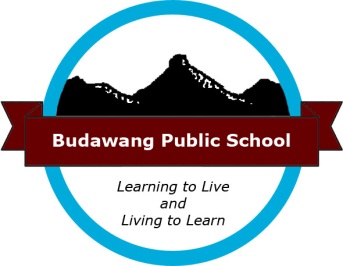 Volunteers – The Secret IngredientBudawang SSP - Every Student Every SchoolCleaning the Fish Tank